Purpose of this Equipment:  To store, secure and display cartons of cigarettes as a stand-alone unit for sales to the patron.Federal Supply Class:  7125General Operating Specifications:Dimensions: 48 inches long / wide, 31 inches deep, and 60 inches high with casters installed. Height may vary +/- .5 inches.Salient Characteristics that shall be provided:Cabinet:Sheet metal outer cabinet.Fully enclosed.Cabinet top to support a minimum of 200 pounds.4 casters, 2 swivel / locking and 2 rigid with 4 inch wheels.Powder coated finish on all surface areas.Top metal panel will be secured to the back metal panel, the two side panels and the two front door rails for added strength and security.Doors:Double swinging door design.Door to be a clear not-tinted .25 (1/4) inch polycarbonate material.Door to be encompassed within a minimum 2 inches wide border consisting of a minimum .5 (1/2) inch thick metal frame.Clear door must be secured to metal frame to prevent rattling.Full height piano / continuous hinges on doors.Magnetic catch at top and bottom of the door frame.Locking Mechanism:Three point locking system, top, bottom, and middle.Integrated locking handle centered half way down from top of door. All unit locks to be keyed to a single pattern.Inside locking mechanism has safety cap / cover to prevent personal injury.Shelves:Base shelf plus 2 adjustable upper shelves.Two inch space between front edge of shelf and door to accommodate electronic shelf labels (ESLs).Each shelf shall be equipped with price tag molding to accommodate Universal Product Code (UPC) and / or ESLs.Industry Standards / Requirement(s):Warranty period shall be for (1) year from date of delivery against defective material and workmanship and shall include parts, service and labor.Information Technology Requirements:  N / AColor Requirement(s):  BeigeElectrical Requirements:  N / AStandard Contractor Requirements:Must be shipped ready to use.Maintenance Sustainability Requirements: Continued parts support is required for the projected life cycle of the equipment plus 5 years.Special Coordinating / Safety Instructions:  N / A STORE ORDER REQUESTSTORE NAME: __________________________    DODAAC: ____________________QUANTITY: _______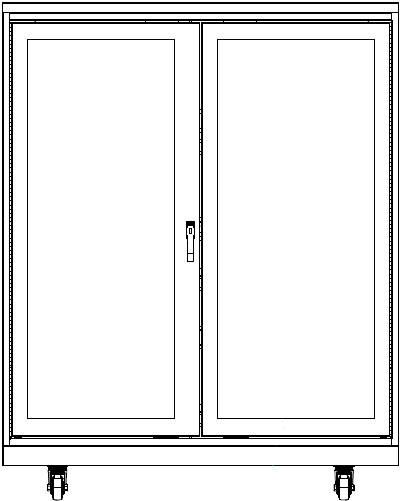 